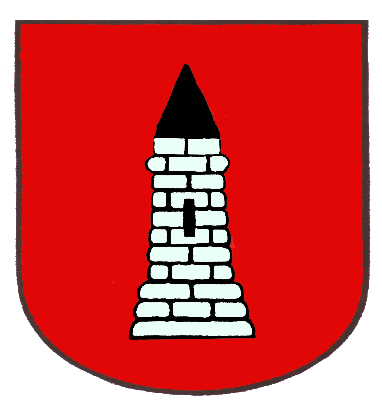 Zamawiający:Miasto i Gmina Drobinul. Marszałka Piłsudskiego 1209-210 Drobintel. ( 24) 260-14-41fax. ( 24) 260-10-62NIP: 7743211442REGON: 611015371Ogłoszenie nr 589733-N-2019 z dnia 2019-08-26 r. Urząd Miasta i Gminy Drobin: Termomodernizacja budynków wielorodzinnych przy ulicy Padlewskiego w Drobinie 
OGŁOSZENIE O ZAMÓWIENIU - Roboty budowlane Zamieszczanie ogłoszenia: Zamieszczanie obowiązkowe Ogłoszenie dotyczy: Zamówienia publicznego Zamówienie dotyczy projektu lub programu współfinansowanego ze środków Unii Europejskiej Tak 
Nazwa projektu lub programu 
Redukcja emisji zanieczyszczeń powietrza poprzez wymianę urządzeń grzewczych na terenie Miasta i Gminy Drobin O zamówienie mogą ubiegać się wyłącznie zakłady pracy chronionej oraz wykonawcy, których działalność, lub działalność ich wyodrębnionych organizacyjnie jednostek, które będą realizowały zamówienie, obejmuje społeczną i zawodową integrację osób będących członkami grup społecznie marginalizowanych Nie 
Należy podać minimalny procentowy wskaźnik zatrudnienia osób należących do jednej lub więcej kategorii, o których mowa w art. 22 ust. 2 ustawy Pzp, nie mniejszy niż 30%, osób zatrudnionych przez zakłady pracy chronionej lub wykonawców albo ich jednostki (w %) 
SEKCJA I: ZAMAWIAJĄCY Postępowanie przeprowadza centralny zamawiający Nie Postępowanie przeprowadza podmiot, któremu zamawiający powierzył/powierzyli przeprowadzenie postępowania Nie Informacje na temat podmiotu któremu zamawiający powierzył/powierzyli prowadzenie postępowania: 
Postępowanie jest przeprowadzane wspólnie przez zamawiających Nie 
Jeżeli tak, należy wymienić zamawiających, którzy wspólnie przeprowadzają postępowanie oraz podać adresy ich siedzib, krajowe numery identyfikacyjne oraz osoby do kontaktów wraz z danymi do kontaktów: 

Postępowanie jest przeprowadzane wspólnie z zamawiającymi z innych państw członkowskich Unii Europejskiej Nie W przypadku przeprowadzania postępowania wspólnie z zamawiającymi z innych państw członkowskich Unii Europejskiej – mające zastosowanie krajowe prawo zamówień publicznych: 
Informacje dodatkowe: I. 1) NAZWA I ADRES: Urząd Miasta i Gminy Drobin, krajowy numer identyfikacyjny 00054664400000, ul. Piłsudskiego  12 , 09-210  Drobin, woj. mazowieckie, państwo Polska, tel. 24 2601441 w. 107, , e-mail umgdrobin@plo.pl, , faks -. 
Adres strony internetowej (URL): www.drobin.pl 
Adres profilu nabywcy: 
Adres strony internetowej pod którym można uzyskać dostęp do narzędzi i urządzeń lub formatów plików, które nie są ogólnie dostępne I. 2) RODZAJ ZAMAWIAJĄCEGO: Administracja samorządowa 
I.3) WSPÓLNE UDZIELANIE ZAMÓWIENIA (jeżeli dotyczy): Podział obowiązków między zamawiającymi w przypadku wspólnego przeprowadzania postępowania, w tym w przypadku wspólnego przeprowadzania postępowania z zamawiającymi z innych państw członkowskich Unii Europejskiej (który z zamawiających jest odpowiedzialny za przeprowadzenie postępowania, czy i w jakim zakresie za przeprowadzenie postępowania odpowiadają pozostali zamawiający, czy zamówienie będzie udzielane przez każdego z zamawiających indywidualnie, czy zamówienie zostanie udzielone w imieniu i na rzecz pozostałych zamawiających): 
I.4) KOMUNIKACJA: 
Nieograniczony, pełny i bezpośredni dostęp do dokumentów z postępowania można uzyskać pod adresem (URL) Nie 
http://www.umgdrobin.bip.org.pl 
Adres strony internetowej, na której zamieszczona będzie specyfikacja istotnych warunków zamówienia Nie 
http://www.umgdrobin.bip.org.pl 
Dostęp do dokumentów z postępowania jest ograniczony - więcej informacji można uzyskać pod adresem Nie 

Oferty lub wnioski o dopuszczenie do udziału w postępowaniu należy przesyłać: 
Elektronicznie Nie 
adres 
Dopuszczone jest przesłanie ofert lub wniosków o dopuszczenie do udziału w postępowaniu w inny sposób: 
Nie 
Inny sposób: 

Wymagane jest przesłanie ofert lub wniosków o dopuszczenie do udziału w postępowaniu w inny sposób: 
Tak 
Inny sposób: 
Forma pisemna 
Adres: 
Urząd Miasta i Gminy w Drobinie, ul. Marszałka Piłsudskiego 12, 09-210 Drobin, pokój nr 115 I piętro ( Sekretariat ) 
Komunikacja elektroniczna wymaga korzystania z narzędzi i urządzeń lub formatów plików, które nie są ogólnie dostępne Nie 
Nieograniczony, pełny, bezpośredni i bezpłatny dostęp do tych narzędzi można uzyskać pod adresem: (URL) 
SEKCJA II: PRZEDMIOT ZAMÓWIENIA 
II.1) Nazwa nadana zamówieniu przez zamawiającego: Termomodernizacja budynków wielorodzinnych przy ulicy Padlewskiego w Drobinie 
Numer referencyjny: PZ.271.22.2019 
Przed wszczęciem postępowania o udzielenie zamówienia przeprowadzono dialog techniczny Nie 
II.2) Rodzaj zamówienia: Roboty budowlane 
II.3) Informacja o możliwości składania ofert częściowych 
Zamówienie podzielone jest na części: Nie 
Oferty lub wnioski o dopuszczenie do udziału w postępowaniu można składać w odniesieniu do: 
Zamawiający zastrzega sobie prawo do udzielenia łącznie następujących części lub grup części: 

Maksymalna liczba części zamówienia, na które może zostać udzielone zamówienie jednemu wykonawcy: 



II.4) Krótki opis przedmiotu zamówienia (wielkość, zakres, rodzaj i ilość dostaw, usług lub robót budowlanych lub określenie zapotrzebowania i wymagań ) a w przypadku partnerstwa innowacyjnego - określenie zapotrzebowania na innowacyjny produkt, usługę lub roboty budowlane: 1.Przedmiotem zamówienia jest zaprojektowanie i wykonanie robót budowlanych dotyczących zadania: „Termomodernizacja budynków wielorodzinnych przy ulicy Padlewskiego w Drobinie”, realizowanego w ramach Projektu „Redukcja emisji zanieczyszczeń powietrza poprzez wymianę urządzeń grzewczych na terenie Miasta i Gminy Drobin”.2.Inwestycja zlokalizowana będzie w miejscowości Drobin, przy ul. Padlewskiego nr 6, 8 i 10, na działkach o nr ewid. 431/129, 431/127, 425/16 oraz 428/6.3.Opis istniejących budynków: 1) Budynek przy ul. Padlewskiego 6 w Drobinie: Obiekt jest budynkiem mieszkalnym - wielorodzinnym, wolnostojącym. Budynek 3 kondygnacyjny, 2 klatkowy, podpiwniczony. Znajduje się na działce ewidencyjnej nr 431/129. Budynek wykonany w technologii wielkopłytowej prefabrykowanej - system OWT-R1. Wysokość budynku około 11 m. Ściany piwnic - prefabrykowane betonowe 14 cm + ocieplenie styropian 8 cm (do 30 cm poniżej poziomu gruntu). Ściana piwniczna południowa - prefabrykowana betonowa 14 cm. Strop nad nieogrzewaną piwnicą - płyty płaskie krzyżowo zbrojone 14 cm + ocieplenie styropian 4 cm. Ściana zewnętrzna północna - płyty prefabrykowane trójwarstwowe 14 cm + ocieplenie styropian 4 cm + styropian 12 cm. Ściana zewnętrzna południowa - płyty prefabrykowane trójwarstwowe 14 cm + ocieplenie styropian 4 cm. Ściana szczytowa - płyty prefabrykowane trójwarstwowe 20 cm + styropian 4 cm + styropian 12 cm. Stropodach - blacha trapezowa + papa + płyty dachowe żebrowe 30 cm + płyty z wełny mineralnej półtwardej 10 cm + pustka powietrzna + płyty płaskie krzyżowo zbrojone 14 cm. 2) Budynek przy ul. Padlewskiego 8 w Drobinie: Obiekt jest budynkiem mieszkalnym - wielorodzinnym, wolnostojącym. Budynek 3 kondygnacyjny, 2 klatkowy, podpiwniczony. Znajduje się na działce ewidencyjnej 431/127. Budynek wykonany w technologii wielkopłytowej prefabrykowanej - system OWT-R1. Wysokość budynku około 11 m. Ściany piwnic szczytowe - prefabrykowane betonowe 14 cm + ocieplenie styropian 8 cm (do 30 cm poniżej poziomu gruntu). Ściany piwnic południowa i północna - prefabrykowane betonowe 14 cm. Strop nad nieogrzewaną piwnicą - płyty płaskie krzyżowo zbrojone 14 cm + ocieplenie styropian 4 cm. Ściana zewnętrzna południowa i północna - płyty prefabrykowane trójwarstwowe 14 cm + ocieplenie styropian 4 cm. Ściana szczytowa - płyty prefabrykowane trójwarstwowe 20 cm + styropian 4 cm + styropian 12 cm. Stropodach - blacha trapezowa + papa + płyty dachowe żebrowe 30 cm + płyty z wełny mineralnej półtwardej 10 cm + pustka powietrzna + płyty płaskie krzyżowo zbrojone 14 cm. 3)Budynek przy ul. Padlewskiego 10 w Drobinie: Obiekt jest budynkiem mieszkalnym - wielorodzinnym, wolnostojącym, całościowo podpiwniczony, o dwóch kondygnacjach nadziemnych. Znajduje się on na działce ewidencyjnej nr 425/16 oraz 428/6. Całość jest wykonana w technologii tradycyjnej murowanej. Ściany zewnętrzne jako ściany warstwowe. Wysokość budynku około 8 m. Ściany piwniczne - cegła ceramiczna pełna 38 cm. Ściany parteru cegła ceramiczna pełna 24 cm + 4 cm styropian + 12 cm cegła silikatowa biała. Ściany piętra cegła ceramiczna pełna 24 cm + 4 cm styropian. Wykończenie zewnętrzne - dach- płyty azbestowo - cementowe. Dodatkowo ściany szczytowe zostały docieplone styropianem o gr. 8 cm. Wykończenie tynk szlachetny. Stropy w budynku typu DZ3 z dodatkową warstwą termoakustyczną - 4 cm styropian. Strop pod nieogrzewanym DZ3 z dodatkową warstwą izolacyjną - 10 cm wełny mineralnej pod wylewką betonową. Dach konstrukcji drewnianej - pokryty płytami azbestowo - cementowymi. 4.Zakres prac przewidywanych do wykonania w ramach przedmiotu zamówienia obejmuje: 1) opracowanie dokumentacji projektowej (projekty budowlane (tylko dla prac wymagających uzyskania pozwolenia na budowę – jeśli dotyczy) – po 4 egz., projekty wykonawcze – po 4 egz., STWiORB – po 2 egz. oraz wszystkie dokumentacje w wersji elektronicznej), 2) zakup niezbędnych materiałów i ich dostawa, 3) wykonanie prac termomodernizacyjnych: a.Budynek przy ul. Padlewskiego 6: • ocieplenie ściany zewnętrznej południowej wraz z pracami towarzyszącymi ok. 264 m2 (od współczynnika U=0,798 W/m2K do max. 0,200 W/m2K), • wykonanie nowych parapetów z blachy stalowej powlekanej na ocieplanej ścianie • ocieplenie cokołów (ściany piwnicy do poziomu terenu - ścianę należy docieplić 10 cm poniżej terenu) •naprawa balkonów – wymiana warstwy wykończeniowej wraz z odtworzeniem izolacji przeciwwilgociowej. • roboty towarzyszące np.: demontaż i ponowny montaż rur spustowych, skucie i odtworzenie odpadającego tynku (dotyczy cokołu budynku), malowanie barierek na balkonach, demontaż i ponowny montaż opaski wokół budynku, demontaż zadaszeń balkonowych, demontaż ścian osłonowych na balkonach, w razie konieczności demontaż i ponowny montaż anten, wykonanie otworów wentylacyjnych dla stropodachu – analogicznie jak na ścianie północnej, demontaż obróbek blacharskich wystających ze ścian na połączeniu płyt. b.Budynek przy ul. Padlewskiego 8: •ocieplenie ścian zewnętrznych południowej i północnej wraz z pracami towarzyszącymi ok. 496 m2 (od współczynnika U=0,798 W/m2K do max. 0,200 W/m2K), •wykonanie nowych parapetów z blachy stalowej powlekanej •ocieplenie cokołów (ściany piwnicy do poziomu terenu - ścianę należy docieplić 10 cm poniżej terenu) •naprawa balkonów – wymiana warstwy wykończeniowej wraz z odtworzeniem izolacji przeciwwilgociowej. •naprawa pokrycia dachowego wiatrołapów wraz z wymianą obróbek blacharskich •naprawa uszkodzonych tynków na wiatrołapach i ponowne ich pomalowanie •roboty towarzyszące np.: demontaż i ponowny montaż rur spustowych, skucie i odtworzenie odpadającego tynku (dotyczy cokołu budynku), malowanie barierek na balkonach, demontaż i ponowny montaż opaski wokół budynku, demontaż zadaszeń balkonowych, demontaż ścian osłonowych na balkonach, w razie konieczności demontaż i ponowny montaż anten, wykonanie otworów wentylacyjnych dla stropodachu – analogicznie jak na budynku Padlewskiego 6, demontaż obróbek blacharskich wystających ze ścian na połączeniu płyt. c.Budynek przy ul. Padlewskiego 10: •demontaż i utylizacja płyt azbestowo – cementowych (eternitowych) części pokrycia dachu mansardowego sięgającego do wysokości parteru •demontaż konstrukcji dachu od parteru do dachu •ewentualny ponowny montaż wraz z obróbkami i pracami wykończeniowymi okien zewnętrznych w ścianach loggi - możliwość ponownego montażu okien w zewnętrznych ścianach loggi należy na etapie wykonawstwa skonsultować z Zamawiającym •wykonanie nowych parapetów z blachy stalowej powlekanej •ocieplenie ścian zewnętrznych parteru wraz z pracami towarzyszącymi ok. 204 m2 (od współczynnika U=0,624 W/m2K do max. 0,191 W/m2K), •ocieplenie ścian zewnętrznych piętra wraz z pracami towarzyszącymi ok. 228 m2 (od współczynnika U=0,675 W/m2K do max. 0,199 W/m2K), • ocieplenie cokołów (ściany piwnicy do poziomu terenu - ścianę należy docieplić 10 cm poniżej terenu) • naprawa balkonów – wymiana warstwy wykończeniowej wraz z odtworzeniem izolacji przeciwwilgociowej, • wymiana instalacji odgromowej, • roboty towarzyszące np.: demontaż i ponowny montaż rur spustowych, malowanie metalowych elementów wspornikowych dla zadaszeń przy wejściach, demontaż i ponowny montaż opaski wokół budynku, w razie konieczności demontaż i ponowny montaż anten, demontaż obróbek blacharskich wystających ze ścian na połączeniu płyt, wykonanie obróbek blacharskich na uskoku między kondygnacyjnym. 4) opracowaniu dokumentacji powykonawczej (po 2 egz. oraz w wersji elektronicznej), 5) przeprowadzenie niezbędnych przeszkoleń dla obsługi, 6) uzyskanie wszelkich wymaganych prawem uzgodnień, opinii i decyzji administracyjnych, niezbędnych dla zaprojektowania, wykonania robót budowlanych, uruchomienia i przekazania obiektu do użytkowania. Uwaga. Podane powyżej dane liczbowe należy traktować jako orientacyjne - wykonawca na etapie projektowania określi dokładne wartości. 5. Szczegółowy opis przedmiotu zamówienia zawiera Załącznik Nr 10 do SIWZ – Program funkcjonalno-użytkowy, Załącznik Nr 11 do SIWZ – Audyt energetyczny budynku. Zakres prac nie obejmuje zamontowania zaworów równoważących oraz liczników ciepła na wejściu sieci ciepłowniczej do każdego budynku. 

II.5) Główny kod CPV: 45000000-7 
Dodatkowe kody CPV: 

II.6) Całkowita wartość zamówienia (jeżeli zamawiający podaje informacje o wartości zamówienia): 
Wartość bez VAT: 
Waluta: 
(w przypadku umów ramowych lub dynamicznego systemu zakupów – szacunkowa całkowita maksymalna wartość w całym okresie obowiązywania umowy ramowej lub dynamicznego systemu zakupów) 
II.7) Czy przewiduje się udzielenie zamówień, o których mowa w art. 67 ust. 1 pkt 6 i 7 lub w art. 134 ust. 6 pkt 3 ustawy Pzp: Nie 
Określenie przedmiotu, wielkości lub zakresu oraz warunków na jakich zostaną udzielone zamówienia, o których mowa w art. 67 ust. 1 pkt 6 lub w art. 134 ust. 6 pkt 3 ustawy Pzp: 
II.8) Okres, w którym realizowane będzie zamówienie lub okres, na który została zawarta umowa ramowa lub okres, na który został ustanowiony dynamiczny system zakupów: 
miesiącach:    lub dniach: 
lub 
data rozpoczęcia:   lub zakończenia: 
II.9) Informacje dodatkowe: SEKCJA III: INFORMACJE O CHARAKTERZE PRAWNYM, EKONOMICZNYM, FINANSOWYM I TECHNICZNYM III.1) WARUNKI UDZIAŁU W POSTĘPOWANIU III.1.1) Kompetencje lub uprawnienia do prowadzenia określonej działalności zawodowej, o ile wynika to z odrębnych przepisów 
Określenie warunków: Zamawiający nie stawia szczegółowych wymagań w tym zakresie. 
Informacje dodatkowe 
III.1.2) Sytuacja finansowa lub ekonomiczna 
Określenie warunków: Zamawiający określa, że ww. warunek zostanie spełniony, jeśli Wykonawca wykaże, że jest ubezpieczony od odpowiedzialności cywilnej w zakresie prowadzonej działalności związanej z przedmiotem zamówienia na sumę nie mniejszą niż 200.000,00 zł (słownie: dwieście tysięcy złotych zero groszy ). UWAGA! W przypadku ubiegania się o udzielenie zamówienia wspólnie przez dwóch lub więcej Wykonawców warunek zostanie uznany za spełniony, jeżeli Wykonawcy wykażą łącznie spełnianie ww. warunku. 
Informacje dodatkowe 
III.1.3) Zdolność techniczna lub zawodowa 
Określenie warunków: Oceniając zdolność techniczną lub zawodową wykonawcy, zamawiający stawia następujące minimalne warunki dotyczące wykształcenia, kwalifikacji zawodowych, doświadczenia, potencjału technicznego wykonawcy lub osób skierowanych przez wykonawcę do realizacji zamówienia, umożliwiające realizację zamówienia na odpowiednim poziomie jakości: i. w okresie ostatnich pięciu lat przed upływem terminu składania ofert, a jeżeli okres prowadzenia działalności jest krótszy - w tym okresie, wykonał minimum 2 roboty termomodernizacyjne budynków mieszkalnych wielorodzinnych, o wartości zamówienia co najmniej 150.000,00 zł brutto każda, w tym co najmniej 1 robota zrealizowana w formule „zaprojektuj i wybuduj”. UWAGA! Mając na uwadze art. 23 ust. 5 Ustawy Zamawiający zastrzega, że w sytuacji składania oferty przez dwa lub więcej podmiotów (Wykonawcy wspólnie ubiegający się o udzielenie zamówienia) oraz analogicznie w sytuacji, gdy Wykonawca będzie polegał na zasobach innego podmiotu, na zasadach określonych w art. 22a Ustawy, warunek o którym wyżej mowa musi zostać spełniony w całości przez Wykonawcę, jednego z Wykonawców wspólnie składającego ofertę lub podmiot, na którego zdolności w tym zakresie powołuje się Wykonawca — brak możliwości tzw. sumowania doświadczenia. UWAGA! Wykonawca, który nabył doświadczenie będąc członkiem konsorcjum w uprzednio wykonanym zamówieniu, może posłużyć się nabytym doświadczeniem tylko i włącznie w przypadku, kiedy dane roboty budowlane wykonał osobiście. ii. dysponuje lub będzie dysponował na potrzeby realizacji zamówienia publicznego następującymi osobami, posiadającymi określone poniżej uprawnienia i kwalifikacje: –projektant branży architektonicznej – jedna osoba, posiadająca uprawnienia do projektowania bez ograniczeń w specjalności architektonicznej (zgodnie z Rozporządzeniem Ministra Inwestycji i Rozwoju z dnia 19 maja 2019 r. w sprawie przygotowania zawodowego do wykonywania samodzielnych funkcji technicznych w budownictwie, Dz. U. 2019 poz. 831) lub odpowiadające im uprawnienia budowlane (patrz Wyjaśnienie poniżej); –projektant branży konstrukcyjnej – jedna osoba, posiadająca uprawnienia do projektowania bez ograniczeń w specjalności konstrukcyjno-budowlanej (zgodnie z Rozporządzeniem Ministra Inwestycji i Rozwoju z dnia 19 maja 2019 r. w sprawie przygotowania zawodowego do wykonywania samodzielnych funkcji technicznych w budownictwie, Dz. U. 2019 poz. 831) lub odpowiadające im uprawnienia budowlane (patrz Wyjaśnienie poniżej); –kierownik budowy, pełniący równocześnie obowiązki kierownika robót ogólnobudowlanych – osoba, posiadająca uprawnienia do kierowania robotami budowlanymi bez ograniczeń w specjalności konstrukcyjno-budowlanej (zgodnie z Rozporządzeniem Ministra Inwestycji i Rozwoju z dnia 19 maja 2019 r. w sprawie przygotowania zawodowego do wykonywania samodzielnych funkcji technicznych w budownictwie, Dz. U. 2019 poz. 831) lub odpowiadające im uprawnienia budowlane (patrz Wyjaśnienie poniżej). WYJAŚNIENIE ! W przypadku każdych z ww. wymaganych uprawnień, Zamawiający jako „odpowiadające im uprawnienia budowlane” rozumie uprawnienia, które zostały wydane na podstawie wcześniej obowiązujących przepisów, lub osoba skierowana do realizacji zamówienia publicznego posiada odpowiednie kwalifikacje zawodowe, nabyte w drodze odpowiedniej procedury w odniesieniu do podmiotów będących obywatelami państw członkowskich Unii Europejskiej, Konfederacji Szwajcarskiej lub państw członkowskich Europejskiego Porozumienia o Wolnym Handlu (EFTA) – stron umowy o Europejskim Obszarze Gospodarczym, którzy nabyli prawo do wykonywania określonych zawodów regulowanych lub określonych działalności, jeżeli te kwalifikacje zostały uznane na zasadach określonych w ustawie z dnia 22 grudnia 2015 r. o zasadach uznawania kwalifikacji zawodowych nabytych w państwach członkowskich Unii Europejskiej (t.j. Dz.U. 2018 poz. 2272). UWAGA! W przypadku ubiegania się o udzielenie zamówienia wspólnie przez dwóch lub więcej Wykonawców warunek zostanie uznany za spełniony, jeżeli Wykonawcy wykażą łącznie spełnianie ww. warunku. Zamawiający dopuszcza łączenie ww. funkcji. 2. Zamawiający może, na każdym etapie postępowania, uznać, że wykonawca nie posiada wymaganych zdolności, jeżeli zaangażowanie zasobów technicznych lub zawodowych wykonawcy w inne przedsięwzięcia gospodarcze wykonawcy może mieć negatywny wpływ na realizację zamówienia. 3.W przypadku Wykonawców wspólnie ubiegających się o udzielenie zamówienia warunki, o których mowa w rozdz. 5. 1. 2) niniejszej SIWZ zostaną spełnione wyłącznie jeżeli: a)Wykonawcy wspólnie spełniają warunek określony w rozdz. 5. 1. 2) pkt. b), b) co najmniej jeden z Wykonawców spełnia samodzielnie warunek określony w rozdz. 5. 1. 2) pkt. c) ppkt. i, c)Wykonawcy wspólnie spełniają warunek określony w rozdz. 5. 1. 2) pkt. c) ppkt. ii. 4.Wykonawca może w celu potwierdzenia spełniania warunków, o których mowa w rozdz. 5. 1. 2) lit. b-c niniejszej SIWZ w stosownych sytuacjach oraz w odniesieniu do przedmiotu zamówienia, lub jego części, polegać na zdolnościach technicznych lub zawodowych lub sytuacji finansowej lub ekonomicznej innych podmiotów, niezależnie od charakteru prawnego łączących go z nim stosunków prawnych, 5.Zamawiający jednocześnie informuje, iż „stosowna sytuacja” o której mowa w rozdz. 5. 4) niniejszej SIWZ wystąpi wyłącznie w przypadku kiedy: a) Wykonawca, który polega na zdolnościach lub sytuacji innych podmiotów, udowodni zamawiającemu, że realizując zamówienie, będzie dysponował niezbędnymi zasobami tych podmiotów, w szczególności przedstawiając zobowiązanie tych podmiotów do oddania mu do dyspozycji niezbędnych zasobów na potrzeby realizacji zamówienia. b) Zamawiający oceni, czy udostępniane wykonawcy przez inne podmioty zdolności techniczne lub zawodowe lub ich sytuacja finansowa lub ekonomiczna, pozwalają na wykazanie przez wykonawcę spełniania warunków udziału w postępowaniu oraz zbada, czy nie zachodzą wobec tego podmiotu podstawy wykluczenia, o których mowa w rozdz. 5a. ust. 1 i ust. 2 niniejszej SIWZ. c) W odniesieniu do warunków dotyczących wykształcenia, kwalifikacji zawodowych lub doświadczenia, wykonawcy mogą polegać na zdolnościach innych podmiotów, jeśli podmioty te zrealizują roboty budowlane lub usługi, do realizacji których te zdolności są wymagane. 6. W celu oceny, czy Wykonawca polegając na zdolnościach lub sytuacji innych podmiotów na zasadach określonych w art. 22a ustawy Pzp, będzie dysponował niezbędnymi zasobami w stopniu umożliwiającym należyte wykonanie zamówienia publicznego oraz oceny, czy stosunek łączący wykonawcę z tymi podmiotami gwarantuje rzeczywisty dostęp do ich zasobów, Zamawiający żąda dokumentów określających w szczególności: a)zakres dostępnych Wykonawcy zasobów innego podmiotu; b)sposób wykorzystania zasobów innego podmiotu, przez Wykonawcę, przy wykonywaniu zamówienia; c)zakres i okres udziału innego podmiotu przy wykonywaniu zamówienia; d) czy podmiot, na zdolnościach którego wykonawca polega w odniesieniu do warunków udziału w postępowaniu dotyczących wykształcenia, kwalifikacji zawodowych lub doświadczenia, zrealizuje roboty budowlane lub usługi, których wskazane zdolności dotyczą. 7. Wykonawca, który polega na sytuacji finansowej lub ekonomicznej innych podmiotów, odpowiada solidarnie z podmiotem, który zobowiązał się do udostępnienia zasobów, za szkodę poniesioną przez Zamawiającego powstałą wskutek nieudostępnienia tych zasobów, chyba, że za nieudostępnienie zasobów nie ponosi winy. 8.Jeżeli zdolności techniczne lub zawodowe lub sytuacja ekonomiczna lub finansowa, podmiotu, o którym mowa w pkt 5 ust. 3, nie potwierdzają spełnienia przez Wykonawcę warunków udziału w postępowaniu lub zachodzą wobec tych podmiotów podstawy wykluczenia, Zamawiający żąda, aby wykonawca w terminie określonym przez zamawiającego: a) zastąpił ten podmiot innym podmiotem lub podmiotami lub b)zobowiązał się do osobistego wykonania odpowiedniej części zamówienia, jeżeli wykaże zdolności techniczne lub zawodowe lub sytuację finansową lub ekonomiczną, o których mowa w rozdz. 5 ust. 2) 
Zamawiający wymaga od wykonawców wskazania w ofercie lub we wniosku o dopuszczenie do udziału w postępowaniu imion i nazwisk osób wykonujących czynności przy realizacji zamówienia wraz z informacją o kwalifikacjach zawodowych lub doświadczeniu tych osób: Tak 
Informacje dodatkowe: III.2) PODSTAWY WYKLUCZENIA III.2.1) Podstawy wykluczenia określone w art. 24 ust. 1 ustawy Pzp 
III.2.2) Zamawiający przewiduje wykluczenie wykonawcy na podstawie art. 24 ust. 5 ustawy Pzp Tak Zamawiający przewiduje następujące fakultatywne podstawy wykluczenia: Tak (podstawa wykluczenia określona w art. 24 ust. 5 pkt 1 ustawy Pzp) 
Tak (podstawa wykluczenia określona w art. 24 ust. 5 pkt 2 ustawy Pzp) 
Tak (podstawa wykluczenia określona w art. 24 ust. 5 pkt 4 ustawy Pzp) 
Tak (podstawa wykluczenia określona w art. 24 ust. 5 pkt 8 ustawy Pzp) III.3) WYKAZ OŚWIADCZEŃ SKŁADANYCH PRZEZ WYKONAWCĘ W CELU WSTĘPNEGO POTWIERDZENIA, ŻE NIE PODLEGA ON WYKLUCZENIU ORAZ SPEŁNIA WARUNKI UDZIAŁU W POSTĘPOWANIU ORAZ SPEŁNIA KRYTERIA SELEKCJI Oświadczenie o niepodleganiu wykluczeniu oraz spełnianiu warunków udziału w postępowaniu 
Tak 
Oświadczenie o spełnianiu kryteriów selekcji 
Nie III.4) WYKAZ OŚWIADCZEŃ LUB DOKUMENTÓW , SKŁADANYCH PRZEZ WYKONAWCĘ W POSTĘPOWANIU NA WEZWANIE ZAMAWIAJACEGO W CELU POTWIERDZENIA OKOLICZNOŚCI, O KTÓRYCH MOWA W ART. 25 UST. 1 PKT 3 USTAWY PZP: W celu potwierdzenia braku podstaw wykluczenia Wykonawcy z udziału w postępowaniu Zamawiający wymaga przedłożenia: 1) aktualnego odpisu z właściwego rejestru lub z centralnej ewidencji i informacji o działalności gospodarczej, jeżeli odrębne przepisy wymagają wpisu do rejestru lub ewidencji; 2) informacji z Krajowego Rejestru Karnego w zakresie określonym w art. 24 ust. 1 pkt 13, 14 i 21 ustawy, wystawiona nie wcześniej niż 6 miesięcy przed upływem terminu składania ofert; 3) zaświadczenia właściwego naczelnika urzędu skarbowego potwierdzającego, że wykonawca nie zalega z opłacaniem podatków, wystawionego nie wcześniej niż 3 miesiące przed upływem terminu składania ofert lub inny dokument potwierdzający, że wykonawca zawarł porozumienie z właściwym organem podatkowym w sprawie spłat tych należności wraz z ewentualnymi odsetkami lub grzywnami, w szczególności uzyskał przewidziane prawem zwolnienie, odroczenie lub rozłożenie na raty zaległych płatności lub wstrzymanie w całości wykonania decyzji właściwego organu; 4) zaświadczenia właściwej terenowej jednostki organizacyjnej Zakładu Ubezpieczeń Społecznych lub Kasy Rolniczego Ubezpieczenia Społecznego albo inny dokument potwierdzające, że wykonawca nie zalega z opłacaniem składek na ubezpieczenia społeczne lub zdrowotne, wystawione nie wcześniej niż 3 miesiące przed upływem terminu składania ofert lub innego dokumentu potwierdzającego, że wykonawca zawarł porozumienie z właściwym organem w sprawie spłat tych należności wraz z ewentualnymi odsetkami lub grzywnami, w szczególności uzyskał przewidziane prawem zwolnienie, odroczenie lub rozłożenie na raty zaległych płatności lub wstrzymanie w całości wykonania decyzji właściwego organu; 5) oświadczenie Wykonawcy o braku wydania wobec niego prawomocnego wyroku sądu lub ostatecznej decyzji administracyjnej o zaleganiu z uiszczaniem podatków, opłat lub składek na ubezpieczenie społeczne lub zdrowotne albo - w przypadku wydania takiego wyroku lub decyzji – dokumentów potwierdzających dokonanie płatności tych należności wraz z ewentualnymi odsetkami lub grzywnami lub zawarcie wiążącego porozumienia w sprawie spłat tych należności (według wzoru określonego załącznikiem nr 8 do SIWZ); 6) oświadczenia Wykonawcy o braku orzeczenia wobec niego tytułem środka zapobiegawczego zakazu ubiegania się o zamówienie publiczne (według wzoru określonego załącznikiem nr 8 do SIWZ); 7) oświadczenia Wykonawcy o niezaleganiu z opłacaniem podatków i opłat lokalnych, o których mowa w ustawie z dnia 12 stycznia 1991 roku o podatkach i opłatach lokalnych (tekst jednolity: Dz. U. 2019 poz. 1170) (według wzoru określonego załącznikiem nr 8 do SIWZ); III.5) WYKAZ OŚWIADCZEŃ LUB DOKUMENTÓW SKŁADANYCH PRZEZ WYKONAWCĘ W POSTĘPOWANIU NA WEZWANIE ZAMAWIAJACEGO W CELU POTWIERDZENIA OKOLICZNOŚCI, O KTÓRYCH MOWA W ART. 25 UST. 1 PKT 1 USTAWY PZP III.5.1) W ZAKRESIE SPEŁNIANIA WARUNKÓW UDZIAŁU W POSTĘPOWANIU: 
W celu potwierdzenia spełnienia warunku dotyczącego zdolności technicznej lub zawodowej Zamawiający wymaga przedłożenia: 1) wykazu robót budowlanych wykonanych nie wcześniej niż w okresie ostatnich 5 lat przed upływem terminu składania ofert, a jeżeli okres prowadzenia działalności jest krótszy - w tym okresie, w zakresie niezbędnym do wykazania spełniania warunku udziału w postępowaniu, określonego w rozdz. 5. 1. 2) pkt. c) ppkt. i niniejszego SIWZ, wraz z podaniem ich rodzaju, wartości, daty, miejsca wykonania i podmiotów, na rzecz których roboty te zostały wykonane, z załączeniem dowodów określających czy te roboty budowlane zostały wykonane należycie, w szczególności informacji o tym czy roboty zostały wykonane zgodnie z przepisami prawa budowlanego i prawidłowo ukończone, przy czym dowodami, o których mowa, są referencje bądź inne dokumenty wystawione przez podmiot, na rzecz którego roboty budowlane były wykonywane, a jeżeli z uzasadnionej przyczyny o obiektywnym charakterze wykonawca nie jest w stanie uzyskać tych dokumentów – inne dokumenty (wg załącznika nr 6 do SIWZ); 2) wykazu osób, skierowanych przez wykonawcę do realizacji zamówienia publicznego, w zakresie niezbędnym do wykazania spełniania warunku udziału w postępowaniu, określonego w rozdz. 5. 1. 2) pkt. c) ppkt. ii niniejszego SIWZ oraz w celu potwierdzenia spełniania kryterium oceny oferty, o którym mowa w pkt. 13. 2. b) niniejszej SIWZ, wraz z informacjami na temat ich kwalifikacji zawodowych, uprawnień, doświadczenia i wykształcenia niezbędnych do wykonania zamówienia publicznego, a także zakresu wykonywanych przez nie czynności oraz informacją o podstawie do dysponowania tymi osobami, (wg załącznika nr 7 do SIWZ); 3) f) dokumentu potwierdzającego, że wykonawca jest ubezpieczony od odpowiedzialności cywilnej w zakresie prowadzonej działalności związanej z przedmiotem zamówienia na sumę nie mniejszą niż 200.000,00 zł wraz z potwierdzeniem opłacenia polisy (składki). 
III.5.2) W ZAKRESIE KRYTERIÓW SELEKCJI: 
III.6) WYKAZ OŚWIADCZEŃ LUB DOKUMENTÓW SKŁADANYCH PRZEZ WYKONAWCĘ W POSTĘPOWANIU NA WEZWANIE ZAMAWIAJACEGO W CELU POTWIERDZENIA OKOLICZNOŚCI, O KTÓRYCH MOWA W ART. 25 UST. 1 PKT 2 USTAWY PZP III.7) INNE DOKUMENTY NIE WYMIENIONE W pkt III.3) - III.6) SEKCJA IV: PROCEDURA IV.1) OPIS 
IV.1.1) Tryb udzielenia zamówienia: Przetarg nieograniczony 
IV.1.2) Zamawiający żąda wniesienia wadium: Tak 
Informacja na temat wadium 
1.Wykonawca zobowiązany jest wnieść wadium w wysokości 7.000,00 PLN (słownie: siedem tysięcy złotych zero groszy ) przed upływem terminu składania ofert. 2.Wadium może być wniesione w:•pieniądzu;•poręczeniach bankowych, lub poręczeniach spółdzielczej kasy oszczędnościowo-kredytowej, z tym, że poręczenie kasy jest zawsze poręczeniem pieniężnym; •gwarancjach bankowych; •gwarancjach ubezpieczeniowych; •poręczeniach udzielanych przez podmioty, o których mowa w art. 6b ust. 5 pkt 2 ustawy z dnia 9 listopada 2000 r. o utworzeniu Polskiej Agencji Rozwoju Przedsiębiorczości ( Dz. U. z 2018 r. poz. 110, 650, 1000 i 1669 ).3.Wadia wniesione w formie gwarancji lub poręczeń powinny w swej treści wskazywać Gwaranta/Poręczyciela, beneficjenta, termin obowiązywania, kwotę gwarancji oraz musi zawierać klauzulę o nieodwołalności oraz zapewnić bezwarunkową wypłatę przez Gwaranta (Poręczyciela) na pierwsze pisemne żądanie Zamawiającego pełnej kwoty.4.Wadium w formie pieniądza należy wnieść przelewem na konto w Banku Spółdzielczym „Mazowsze” w Płocku Oddział w Drobinie nr rachunku 35 9042 1068 0420 0358 2000 0950, z dopiskiem na przelewie: „Wadium w postępowaniu nr PZ.271.21.2019”.5.Skuteczne wniesienie wadium w pieniądzu następuje z chwilą uznania środków pieniężnych na rachunku bankowym Zamawiającego, o którym mowa w ust. 4, przed upływem terminu składania ofert (tj. przed upływem dnia i godziny wyznaczonej jako ostateczny termin składania ofert).6.Zamawiający zaleca, aby w przypadku wniesienia wadium w formie: •pieniężnej – dokument potwierdzający dokonanie przelewu wadium został załączony do oferty; •innej niż pieniądz – oryginał dokumentu został złożony w oddzielnej kopercie, a jego kopia w ofercie.7.Wadium musi obejmować cały okres związania ofertą.8.Wadium wniesione w pieniądzu Zamawiający przechowuje na rachunku bankowym.9.Oferta wykonawcy, który nie wniesie wadium lub wniesie w sposób nieprawidłowy zostanie odrzucona.10.Okoliczności i zasady zwrotu wadium, jego przepadku oraz zasady jego zaliczenia na poczet zabezpieczenia należytego wykonania umowy określa Ustawa Pzp. 
IV.1.3) Przewiduje się udzielenie zaliczek na poczet wykonania zamówienia: Nie 
Należy podać informacje na temat udzielania zaliczek: 

IV.1.4) Wymaga się złożenia ofert w postaci katalogów elektronicznych lub dołączenia do ofert katalogów elektronicznych: Nie 
Dopuszcza się złożenie ofert w postaci katalogów elektronicznych lub dołączenia do ofert katalogów elektronicznych: 
Nie 
Informacje dodatkowe: 

IV.1.5.) Wymaga się złożenia oferty wariantowej: Nie 
Dopuszcza się złożenie oferty wariantowej 
Nie 
Złożenie oferty wariantowej dopuszcza się tylko z jednoczesnym złożeniem oferty zasadniczej: 
IV.1.6) Przewidywana liczba wykonawców, którzy zostaną zaproszeni do udziału w postępowaniu 
(przetarg ograniczony, negocjacje z ogłoszeniem, dialog konkurencyjny, partnerstwo innowacyjne) Liczba wykonawców   
Przewidywana minimalna liczba wykonawców 
Maksymalna liczba wykonawców   
Kryteria selekcji wykonawców: 
IV.1.7) Informacje na temat umowy ramowej lub dynamicznego systemu zakupów: Umowa ramowa będzie zawarta: 

Czy przewiduje się ograniczenie liczby uczestników umowy ramowej: 

Przewidziana maksymalna liczba uczestników umowy ramowej: 

Informacje dodatkowe: 

Zamówienie obejmuje ustanowienie dynamicznego systemu zakupów: 

Adres strony internetowej, na której będą zamieszczone dodatkowe informacje dotyczące dynamicznego systemu zakupów: 

Informacje dodatkowe: 

W ramach umowy ramowej/dynamicznego systemu zakupów dopuszcza się złożenie ofert w formie katalogów elektronicznych: 

Przewiduje się pobranie ze złożonych katalogów elektronicznych informacji potrzebnych do sporządzenia ofert w ramach umowy ramowej/dynamicznego systemu zakupów: 
IV.1.8) Aukcja elektroniczna 
Przewidziane jest przeprowadzenie aukcji elektronicznej (przetarg nieograniczony, przetarg ograniczony, negocjacje z ogłoszeniem) Nie 
Należy podać adres strony internetowej, na której aukcja będzie prowadzona: 

Należy wskazać elementy, których wartości będą przedmiotem aukcji elektronicznej: 
Przewiduje się ograniczenia co do przedstawionych wartości, wynikające z opisu przedmiotu zamówienia: 

Należy podać, które informacje zostaną udostępnione wykonawcom w trakcie aukcji elektronicznej oraz jaki będzie termin ich udostępnienia: 
Informacje dotyczące przebiegu aukcji elektronicznej: 
Jaki jest przewidziany sposób postępowania w toku aukcji elektronicznej i jakie będą warunki, na jakich wykonawcy będą mogli licytować (minimalne wysokości postąpień): 
Informacje dotyczące wykorzystywanego sprzętu elektronicznego, rozwiązań i specyfikacji technicznych w zakresie połączeń: 
Wymagania dotyczące rejestracji i identyfikacji wykonawców w aukcji elektronicznej: 
Informacje o liczbie etapów aukcji elektronicznej i czasie ich trwania: 
Czas trwania: 

Czy wykonawcy, którzy nie złożyli nowych postąpień, zostaną zakwalifikowani do następnego etapu: 
Warunki zamknięcia aukcji elektronicznej: 
IV.2) KRYTERIA OCENY OFERT 
IV.2.1) Kryteria oceny ofert: 
IV.2.2) Kryteria 
IV.2.3) Zastosowanie procedury, o której mowa w art. 24aa ust. 1 ustawy Pzp (przetarg nieograniczony) 
Tak 
IV.3) Negocjacje z ogłoszeniem, dialog konkurencyjny, partnerstwo innowacyjne 
IV.3.1) Informacje na temat negocjacji z ogłoszeniem 
Minimalne wymagania, które muszą spełniać wszystkie oferty: 

Przewidziane jest zastrzeżenie prawa do udzielenia zamówienia na podstawie ofert wstępnych bez przeprowadzenia negocjacji 
Przewidziany jest podział negocjacji na etapy w celu ograniczenia liczby ofert: 
Należy podać informacje na temat etapów negocjacji (w tym liczbę etapów): 

Informacje dodatkowe 

IV.3.2) Informacje na temat dialogu konkurencyjnego 
Opis potrzeb i wymagań zamawiającego lub informacja o sposobie uzyskania tego opisu: 

Informacja o wysokości nagród dla wykonawców, którzy podczas dialogu konkurencyjnego przedstawili rozwiązania stanowiące podstawę do składania ofert, jeżeli zamawiający przewiduje nagrody: 

Wstępny harmonogram postępowania: 

Podział dialogu na etapy w celu ograniczenia liczby rozwiązań: 
Należy podać informacje na temat etapów dialogu: 

Informacje dodatkowe: 

IV.3.3) Informacje na temat partnerstwa innowacyjnego 
Elementy opisu przedmiotu zamówienia definiujące minimalne wymagania, którym muszą odpowiadać wszystkie oferty: 

Podział negocjacji na etapy w celu ograniczeniu liczby ofert podlegających negocjacjom poprzez zastosowanie kryteriów oceny ofert wskazanych w specyfikacji istotnych warunków zamówienia: 

Informacje dodatkowe: 

IV.4) Licytacja elektroniczna 
Adres strony internetowej, na której będzie prowadzona licytacja elektroniczna: Adres strony internetowej, na której jest dostępny opis przedmiotu zamówienia w licytacji elektronicznej: Wymagania dotyczące rejestracji i identyfikacji wykonawców w licytacji elektronicznej, w tym wymagania techniczne urządzeń informatycznych: Sposób postępowania w toku licytacji elektronicznej, w tym określenie minimalnych wysokości postąpień: Informacje o liczbie etapów licytacji elektronicznej i czasie ich trwania: Czas trwania: 

Wykonawcy, którzy nie złożyli nowych postąpień, zostaną zakwalifikowani do następnego etapu: Termin składania wniosków o dopuszczenie do udziału w licytacji elektronicznej: 
Data: godzina: 
Termin otwarcia licytacji elektronicznej: Termin i warunki zamknięcia licytacji elektronicznej: 
Istotne dla stron postanowienia, które zostaną wprowadzone do treści zawieranej umowy w sprawie zamówienia publicznego, albo ogólne warunki umowy, albo wzór umowy: 
Wymagania dotyczące zabezpieczenia należytego wykonania umowy: 
Informacje dodatkowe: IV.5) ZMIANA UMOWY 
Przewiduje się istotne zmiany postanowień zawartej umowy w stosunku do treści oferty, na podstawie której dokonano wyboru wykonawcy: Tak 
Należy wskazać zakres, charakter zmian oraz warunki wprowadzenia zmian: 
1. Zamawiający dopuszcza możliwość wprowadzania zmiany umowy w stosunku do treści oferty, na podstawie której dokonano wyboru Wykonawcy w przypadku wystąpienia okoliczności przewidzianych w niniejszej umowie. 2. Katalog dopuszczalnych okoliczności zmian umowy w zakresie zmiany terminu realizacji przedmiotu umowy: a) zatrzymanie robót przez urzędy nadzoru budowlanego i inne właściwe organy z przyczyn niezależnych od Wykonawcy i Zamawiającego, b) wystąpienia okoliczności lub zdarzeń uniemożliwiających realizację w wyznaczonym terminie przedmiotu umowy, bez możliwości usunięcia lub likwidacji powyższych okoliczności lub zdarzeń, za które nie odpowiada Wykonawca, c) opóźnienie Zamawiającego w przekazaniu placu budowy; d) opóźnienia Zamawiającego w zakresie dokonywania odbiorów lub prób końcowych, e) zawieszenie lub przerwanie robót przez Zamawiającego; f) zmiana będąca wynikiem zmiany umowy o dofinansowanie Projektu zawartej pomiędzy Zamawiającym a Instytucją Zarządzającą w zakresie terminów (w tym terminu rzeczowej realizacji projektu) lub wysokości i warunków płatności dofinansowania realizacji projektu stanowiącego przedmiot niniejszej umowy; g) wystąpienie wyjątkowo niepomyślnych warunków pogodowych i temperatur otoczenia, nie pozwalających na zachowanie parametrów technologicznych i jakościowych realizowanych robót, h) wystąpienie siły wyższej, to znaczy niezależnego od stron losowego zdarzenia zewnętrznego, które było niemożliwe do przewidzenia w momencie zawarcia umowy i któremu nie można było zapobiec mimo dochowania należytej staranności. 3. Zmiana umowy w zakresie terminu jest dopuszczalna stosownie do okresu trwania przeszkody. 4. Zmiana terminu wykonania przedmiotu umowy dokonywana jest na wniosek Wykonawcy lub Zamawiającego, nie będzie mieć żadnego wpływu na wielkość wynagrodzenia i skutkuje podpisaniem aneksu do umowy, zawierającego wskazaną zmianę. 5. Zmiana sposobu spełnienia świadczenia jest dopuszczalna w przypadku wystąpienia niżej wymienionych okoliczności: 6. Katalog dopuszczalnych okoliczności zmian umowy w zakresie innych rodzajów zmian: a) zmiana osób, przy pomocy których Wykonawca i Zamawiający realizuje przedmiot umowy na inne spełniające warunki określone w SIWZ, zgodnie z § 4 ust. 6 i 7; b) siła wyższa uniemożliwiająca wykonanie przedmiotu umowy zgodnie z SIWZ; c) zmiana obowiązującej stawki VAT: w przypadku zmiany stawek VAT w takim zakresie, iż zmiana będzie dotyczyła świadczeń będących przedmiotem Umowy, zostanie zastosowana aktualna stawka VAT. Ceny netto pozostają bez zmian. d) rezygnacja przez Zamawiającego z realizacji części Przedmiotu Umowy; e) zmiana sposobu rozliczenia umowy lub dokonywania płatności na rzecz Wykonawcy na skutek zmian zawartej przez Zamawiającego umowy o dofinansowanie projektu lub wytycznych dotyczących realizacji projektu; f) zmiana podwykonawcy w trakcie realizacji umowy. 7. Wszystkie powyższe postanowienia stanowią katalog zmian, na które Zamawiający może wyrazić zgodę. Nie stanowią jednocześnie zobowiązania do wyrażenia takiej zgody. 8. Nie stanowi zmiany umowy w rozumieniu art. 144 ustawy Prawo zamówień publicznych: a) zmiana danych teleadresowych, z zastrzeżeniem rygoru, o którym mowa a paragrafie 24 ust. 3 Umowy; b) zmiana danych związanych z obsługą administracyjno-organizacyjną Umowy (np. zmiana nr rachunku bankowego); c) zmiana harmonogramu rzeczowo – finansowego uwzględniająca postęp w realizacji prac przez Wykonawcę, która nie wpłynie na końcowy termin wykonania umowy. 9. Strony zawiadamiają kontrahentów o ww. zmianach w formie pisemnej pod rygorem nieważności. 10. Strona, która występuje z propozycją zmiany umowy, w oparciu o przedstawiony powyżej katalog zmian umowy zobowiązana jest do sporządzenia i uzasadnienia wniosku o taką zmianę. Zamawiający przewidział katalog zmian umowy, na które mogą powoływać się strony niniejszej umowy 11. Zmiana postanowień zawartej umowy może nastąpić za zgodą obu stron wyrażoną na piśmie w postaci aneksu, pod rygorem nieważności takiej zmiany. 12. W przypadku dużej ilości zmian zapisów umowy, aneksy będą zawierane nie częściej niż raz na kwartał. 
IV.6) INFORMACJE ADMINISTRACYJNE 

IV.6.1) Sposób udostępniania informacji o charakterze poufnym (jeżeli dotyczy): 

Środki służące ochronie informacji o charakterze poufnym 

IV.6.2) Termin składania ofert lub wniosków o dopuszczenie do udziału w postępowaniu: 
Data: 2019-09-10, godzina: 10:00, 
Skrócenie terminu składania wniosków, ze względu na pilną potrzebę udzielenia zamówienia (przetarg nieograniczony, przetarg ograniczony, negocjacje z ogłoszeniem): 

Wskazać powody: 

Język lub języki, w jakich mogą być sporządzane oferty lub wnioski o dopuszczenie do udziału w postępowaniu 
> 
IV.6.3) Termin związania ofertą: do: okres w dniach: 30 (od ostatecznego terminu składania ofert) 
IV.6.4) Przewiduje się unieważnienie postępowania o udzielenie zamówienia, w przypadku nieprzyznania środków pochodzących z budżetu Unii Europejskiej oraz niepodlegających zwrotowi środków z pomocy udzielonej przez państwa członkowskie Europejskiego Porozumienia o Wolnym Handlu (EFTA), które miały być przeznaczone na sfinansowanie całości lub części zamówienia: 
IV.6.5) Przewiduje się unieważnienie postępowania o udzielenie zamówienia, jeżeli środki służące sfinansowaniu zamówień na badania naukowe lub prace rozwojowe, które zamawiający zamierzał przeznaczyć na sfinansowanie całości lub części zamówienia, nie zostały mu przyznane 
IV.6.6) Informacje dodatkowe: 
ZAŁĄCZNIK I - INFORMACJE DOTYCZĄCE OFERT CZĘŚCIOWYCH Kod CPV45260000-745320000-645321000-345400000-145410000-445450000-645453000-771220000-671320000-7Okres w miesiącachOkres w dniachData rozpoczęciaData zakończenia2019-11-30KryteriaZnaczenieCena60,00Okres gwarancji20,00Doświadczenie kierownika budowy20,00